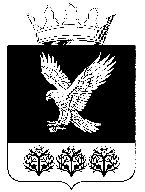 НЕХАЕВСКАЯ РАЙОННАЯ ДУМАНЕХАЕВСКОГО МУНИЦИПАЛЬНОГО РАЙОНАВОЛГОГРАДСКОЙ ОБЛАСТИ   РЕШЕНИЕот  29 февраля 2024 года         № 143/12О внесении изменений в решениеСовета депутатов Упорниковского сельского поселенияот 27.12.2013 № 67/1 «Об утверждении генерального плана и установленияграниц населенных пунктов Упорниковского сельского поселенияНехаевского муниципального района Волгоградской области»В соответствии с Градостроительным кодексом Российской Федерации от 29.12.2004 № 190-ФЗ, Федеральным законом от 06.10.2003 № 131-ФЗ «Об общих принципах организации местного самоуправления в Российской Федерации», учитывая заключение о результатах публичных слушаний по проекту о внесении изменений в генеральный план Упорниковского сельского поселения Нехаевского муниципального района Волгоградской области от  20.02.2024 № 2, руководствуясь  Уставом Нехаевского муниципального района Волгоградской областиНехаевская районная Дума решила:Внести в решение Совета депутатов Упорниковского сельского поселения от 27.12.2013 № 67/1 «Об утверждении генерального плана и установления границ населенных пунктов Упорниковского сельского поселения Нехаевского муниципального района Волгоградской области» изменения, изложив приложение к указанному решению в новой редакции, согласно приложению к настоящему решению.Настоящее решение вступает в силу со дня его официального опубликования. Председатель Нехаевской  Районной Думы                                                                               А.Н. СафроновГлава Нехаевского муниципального района                                                                 С.В. Кузнецов  